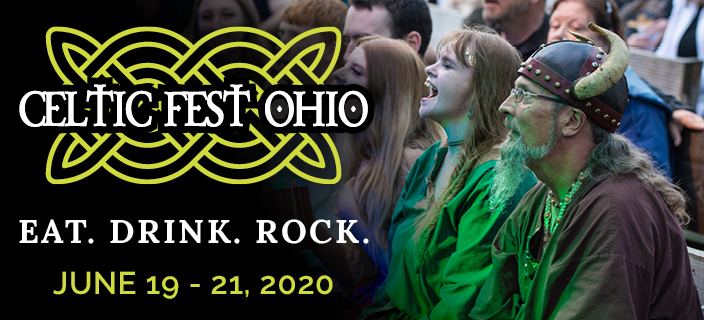 Shamrock Shenanigans Sponsor - $2,000Align yourself and your brand as a sponsor and be a part of this growing Fathers’ Day Weekend tradition. Your investment earns you:  Exclusive event namingYour logo on the digital board at entranceYour logo in the event programYour logo on volunteer shirts8 admission tickets each day12 entries for eventDisplay booth opportunityLogo/Name mention on event web pageMention in social media and event posts (2x)Logo on signage at each shenaniganBranded items for prizesWhen: 	Friday, June 19		6pm – 10pmSaturday, June 20		Noon – 11pmSunday, June 21		Noon – 6pmWhere: 	Renaissance Park10542 East State Route 73Waynesville, OH 45068What:		A one weekend celebration of all things Celtic. Experience music, dance, arts and crafts, foods, beverages, traditions and heritages of the Celtic culture in a unique village setting.  www.celticfestohio.com